ИНФОРМАЦИОННОЕ ПИСЬМО24 сентября 2022 г. в Карагандинской академии МВД РК имени Баримбека Бейсенова при поддержке ОБСЕ и с участием Министра внутренних дел Республики Казахстан генерал–лейтенанта полиции Марата Муратовича Ахметжанова состоится международная научно-практическая конференция «Преступления в отношении детей: сексуальное насилие, кибербуллинг и др.».В рамках конференции в формате онлайн/оффлайн планируется обсуждение следующих вопросов:– Совершенствование уголовно-процессуального законодательства Республики Казахстан и государств-участников СНГ по вопросам защиты детей;– Проблемы реализации процессуальных гарантий защиты прав, свобод и законных интересов несовершеннолетних;– Криминалистическое обеспечение расследования кибербуллинга и других преступлений в отношении детей в Интернете;– Противодействие преступлениям, совершенным в отношении детей посредством использования сетей телекоммуникаций, в том числе сети Интернет;   – Особенности психокоррекционной работы с несовершеннолетними, подвергшимися сексуальному насилию, буллингу. Устранение психологических последствий насилия. – Психопатологические особенности у лиц, склонных к педофилии.В форуме примут участие известные ученые Республики Казахстан и зарубежных стран, руководители государственных органов и общественных организаций, представители вузов — партнеров академии, ведущие работники практических органов.Начало пленарного заседания — 10:00 ч.Рабочие языки – казахский, русский, английский.Для участия в конференции необходимо до 3 сентября 2022 года представить в оргкомитет:заявку на участие (образец прилагается);статью в электронном формате (требования прилагаются);для лиц, не имеющих ученой степени, – положительную рецензию кандидата (доктора) наук по теме научной статьи;справку об отсутствии в работе секретных сведений.Онлайн подключение к работе форума будет производиться путем использования сервиса 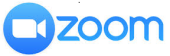 Идентификатор и пароль будут высланы заявленным участникам позднее, за несколько дней перед форумом.Сборник материалов будет размещен на сайте Карагандинской академии МВД Республики Казахстан им. Б. Бейсенова по итогам конференции.Координаторы пленарного заседания: 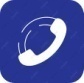 +7-701-735-72-99 — начальник отдела ОНИиРИР подполковник полиции Кусаинов Жанат Шыныбекович; +7-775-506-45-55 — научный сотрудник отдела ОНИиРИР майор полиции Джафаров Вусат Вадим оглы;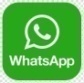 Образец заявки:Требования к статье:в правом верхнем углу – фамилия, имя, отчество автора, должность, место работы, ученая степень, звание (полностью);название статьи – по центру прописными буквами;текст в редакторе Word, шрифт Times New Roman, кегль 14;интервал – полуторный (1,5);абзацный отступ – 1,25;поля: слева – 3 см, справа – 1 см, верхнее и нижнее – по 2 см;сноски автоматические в конце текста;количество страниц–до 6 (формат А4);Текст статьи должен быть отредактирован научно и стилистически.Автор отвечает за:– информационную безопасность, соблюдение законодательства о государственной тайне;– точность приведенных в работе фактических данных и цитат.Редколлегия оставляет за собой право отбора предлагаемых для опубликования материалов. Материалы, представленные позже указанного срока, ранее опубликованные в других печатных изданиях, не соответствующие требованиям, редакцией не рассматриваются и не возвращаются.Прием заявок и материалов для публикации осуществляется на почтовый адрес: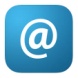 сonf@kpa.gov.kz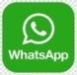 +7-702-153-10-40 — Аубакирова Салтанат.Оргкомитет ФИО(полностью)Место работы (учебы)ДолжностьУченая степень, званиеСпециальное (воинское) званиеНазвание докладаСекция Объем докладаКонтактные телефоны, e-mail